        Седмично разпределение          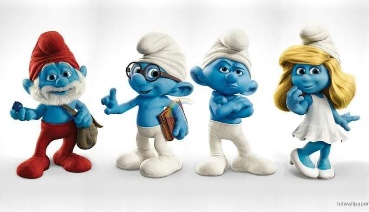 На ПГ- 6год. Група „Смърфчета“За учебната 2020/2021 година    Изготвил:                                                                                                                                                           Утвърдил:   Надежда Цанева - учител                                                                                                                              Сребра Славкова - Директор  Галя Ангелова - учител          ПОНЕДЕЛНИКВТОРНИК СРЯДАЧЕТВЪРТЪКПЕТЪКБългарски език и литератураМатематикаБългарски език и литератураОколен святМатематикаОколен святФизическа култураКонструиране и технологииФизическа култураИзобразително изкуствоМузикаАнглийски езикАнглийски езикМузикаследобедследобедследобедследобедследобедИзобразително изкуствоБългарски език и литератураМатематикаКонструиране и технологииФизическа култура